Publicado en Málaga el 13/01/2022 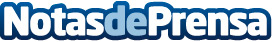 En España se colocan casi un millón y medio de implantes al añoClínica Dental Los Boliches se hace eco de la información aportada por Onda Cero sobre el número de implantes que se colocan en España cada añoDatos de contacto:Clínica Dental Los Boliches952 46 40 55Nota de prensa publicada en: https://www.notasdeprensa.es/en-espana-se-colocan-casi-un-millon-y-medio-de Categorias: Medicina Sociedad Andalucia Otras ciencias Odontología http://www.notasdeprensa.es